はじめに近年、医療的ケアを必要としながら在宅で生活する方が増えています。大阪府では、平成24年度に大阪府の障がい者計画の中に医療的ケアが必要な重症心身障がい児者への地域生活支援を最重点施策として位置付けて様々な支援策を実施してきました。一方、多くの医療的ケア児者や重症心身障がい児者の方が在宅で生活を送っていく中で、障がい福祉サービス、制度等は複雑で多岐にわたります。このハンドブックは、行政機関の窓口、福祉・医療制度の内容、どのようなサービスが利用できるかなど、医療的ケア児者、重症心身障がい児者の方及びそのご家族の方へできるだけ分かりやすくまとめたものとなっています。このハンドブックを日々の生活の中でご活用いただき、より必要な支援につながっていくことができれば幸いです。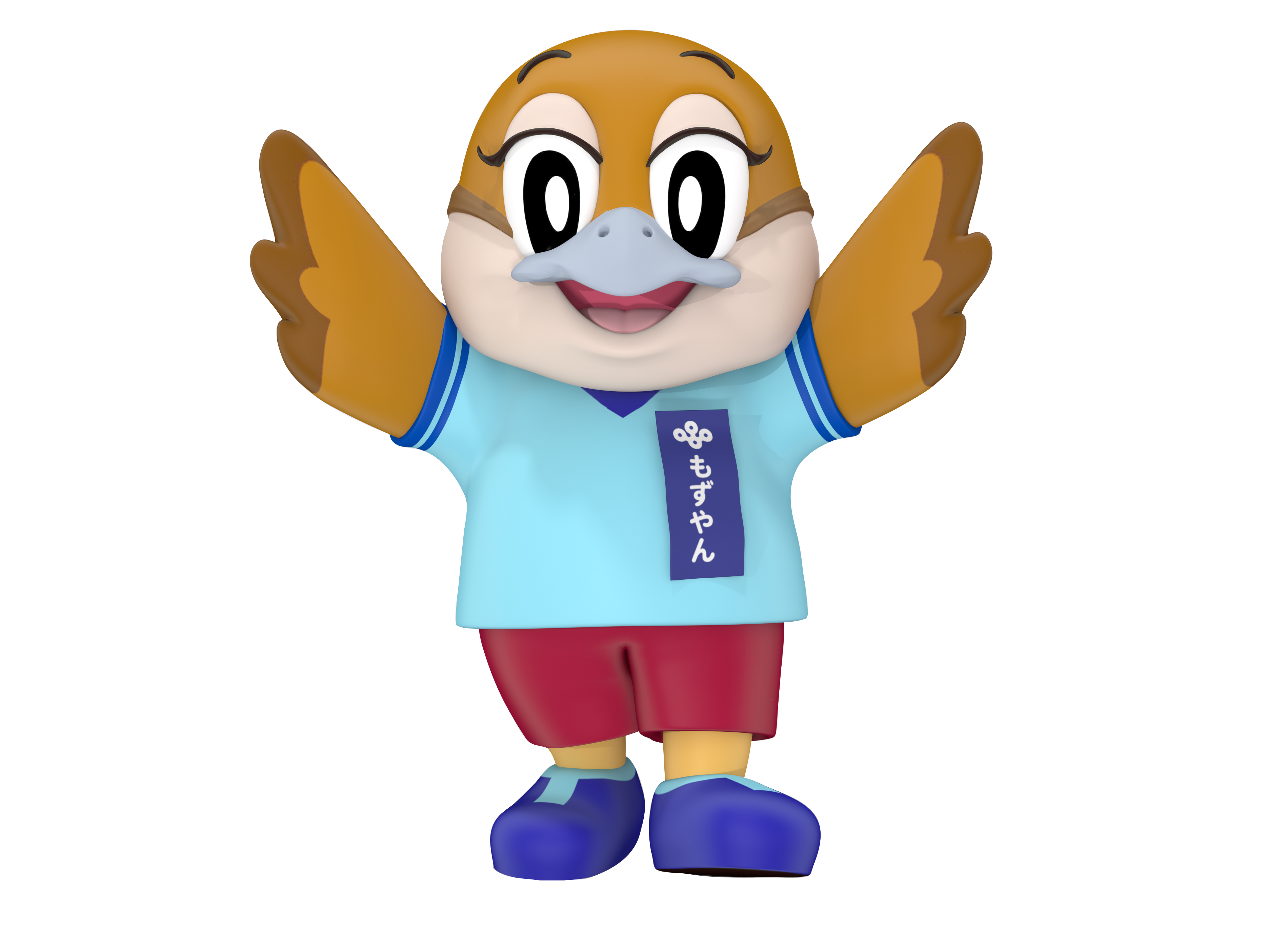 Ⓒ2014 大阪府もずやん　第１章　相談窓口　　制度やサービスによって、相談窓口がそれぞれ異なります。困ったときや分からないときは、お住まいの福祉事務所・町村障がい福祉担当課等の窓口へご相談ください。２３　　４４－１５　５－１　６　７　８８－１　９９－１１０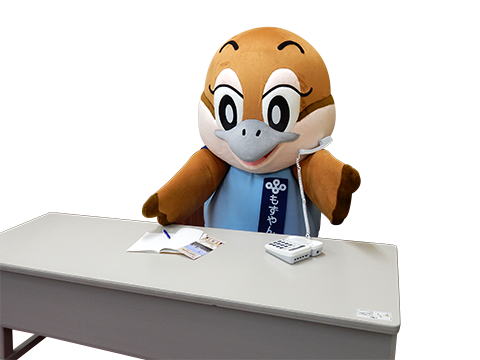 	　Ⓒ2014 大阪府もずやん